Kiran Pande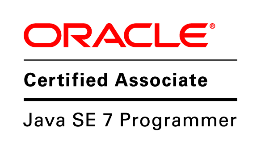 Mobile: +91 9765140022Email: kiranpande1987@gmail.comSr. Android DeveloperB.E. (CSE) with 6.7 years of Android App Development. Mobile Lead, Six years of experience in Development, Execution and Maintenance.Analysing product requirement with team, designing with respect to user and implementing efficiently.Rectifying complex issues and fixing them quickly.Well knowledge about Android App Development and Publishing App to Google Play Store.Also familiar with Kotlin and Xamarin.Forms.Quick Learner, Traveller and Explorer.KPIT Technologies Pvt Ltd. since May, 2017.Cummins EC30+ and Cummins GUIDANZ, A Diagnostic Tool for Cummins Engines.Roles : Team Lead, Android Lead, Code Reviewer.Requirement analysis, Features Development, Automation Testing.Agile Methodology, Sprint Planner, Retrospective, RCAs, CR Break down.Design, Code, Debug Feature, Unit test.Consult team members of other technologies for development of feature.Punctual and active for daily hurdles, meetings and working environment. MaRc Dining Software Pvt Ltd since Aug, 2013.MaRc Enterprise, A Restaurant Table Management App.Took complete responsibility of App from development, unit testing, and publishing.Design with coding each module, debugging as well as fixing defects.Check the quality, performance and reliability before delivering to QA team.Consult team members of other technologies for developing and testing of module.Understanding client’s requirement or improvements to products.Tools: Android Studio, Kotlin, Xamarin Form.Skills: Design Patterns, Architecture components, DI with Koin, RetroFit, Agile.SQLite: DB Browser for SQLite.Version Control: ClearCase, Integrity, TFS, GITHub: https://github.com/kiranpande1987Others: Jenkins, Google Maps, FCM, Crash Reporting.BE (CSE) MGM COEngg, SRTMU Nanded in 2013, with 56.66%.Oracle Certified Associate, Java SE 7 Programmer.Android Application Development from BitCode Technologies, Pune.Cummins EC30+Role: Team Lead (Size : 5, Total: 10)Responsibility: Team Lead, Sprint Management, Requirement Analysis, Development, Code reviewer.Skills: Kotlin, MVVM, Architecture Components, Data Binding, Setting Mobile Architecture, Agile.Description: This is service tool application for Android. It communicates with Genset Controller.It has features like Genset status, Battery Status, Factory Reset, Technician Access, Exercise and Maintenance Reminders, Fault Codes, History Data. App also has features like reading Genset parameters. It also contains authentication using fingerprint and QR code scanner.KOEL (Kirloskar Oil Engines Ltd)Role: Sr. Android Developer.Responsibility: Android Lead, Requirement Analysis, Development.Skills: Kotlin, MVVM, Architecture Components, Data Binding.Description: This is service tool application for Android. It communicates with engines.A diagnostic tool for engines. It helps service engineer to diagnose engines.It will fetch data from engines, and displays in app. It has features as Fault details, Data monitoring and calibration.Cummins GUIDANZRole: Sr. Android DeveloperResponsibility: Requirement analysis, development, UTPR, UTRP, Team leading, Code reviewer.Skills: Android SDK, Studio, SQLite, UI, JSON, Agile Metodology.Description: A diagnostic tool for Cummins engines. It helps service engineer to diagnose engines.It will fetch data from engines, and displays in app. It has features as Fault details, Data monitoring and calibration.MaRc EnterpriseRole: Sr. Android DeveloperResponsibility: Complete App Development, UI, Unit testing, Debugging and Publishing, requirement analysis.Skills: Android SDK, SQLite, Web Services, UI, GCM, JSON.Description: Restaurant Table Management app. It used by restaurant people for new reservation, editing them, creating floor plan of their restaurant ant much more.Eat2Eat B2CRole: Android DeveloperResponsibility: Complete App Development, UI, unit testing, debugging, requirement analysis.Skills: Android SDK, SQLite, Web Services, UI, GCM/FCM, JSON.Date of birth: 1st April 1987.Language: Marathi, Hindi, English.Address: A508, Polite Harmony Apt, Chikhali, Pune 4110162.Hobbies: Movies, theatre plays, music, photography.SUMMARYWORK  EXPERIENCEIT SKILLSEDUCATIONCERTIFICATIONPROJECTSPERSONAL